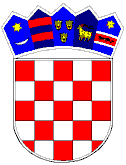 REPUBLIKA HRVATSKAVUKOVARSKO-SRIJEMSKA ŽUPANIJAOPĆINA TOMPOJEVCIOPĆINSKO VIJEĆE                                                                                                                                                                                                                                                                                                                                                                                                                                                                                                                                                                                                                                                                                                                                                                                                                                                                                                                                                                                                                                                                                                                                                                                                                                                                                                                                                                                                                                                                                                                                                                                                                                                                                                                                                                                                                                                                                                                                                                                                                                                                                                                                                                                                                                                                                                                                                                                                                                                                                                                                                                                                                                                                                                                                                                                                                                                                                                                                                                                                                                                                                                                                                                                                                                                                                                                                                                                                                                                                                                                                                                                                                                                                                                                                                                                                                                                                                                                                                                                                                                                                                                                                                                                                                                                                                                                                                                                                                                                                                                                                                                                                                                                                                                                                                                                                                                                                                                                                                                                                                                                                                                                                                                                                                                                                                                                                                                                                                                                                                                                                                                                                                                                                                                                                                                                                                                                                                                                                                                                                                                                                                                                                                                                                                                                                                                                                                                                                                                                                                                                                                                                                                                                                                                                                                                                                                                                                                                                                                                                                                                                                                                                                                                                                                                                                                                                                                                                                                                                                                                                                                                                                                                                                                                                                                                                                                                                                                                                                                                                                                                                                                                                                                                                                                                                                                                                                                                                                                                                                                                                                                                                                                                                                                                                                                                                                                                                                                                                                                                                                                                                                                                                                                                                                                                                                                                                                                                                                                                                                                                                                                                                                                                                                                                                                                                                                                                                                                                                                                                                                                                                                                                                                                                                                                                                                                                                                                                                                                                                                                                                                                                                                                                                                                                                                                                                                                                                                                                                                                                                                                                                                                                                                                                                                                                                                                                                                                                                                                                                                                                                                                                                                                                                                                                                                                                                                                                                                                                                                                                                                                                                                                                                                                                                                                                                                                                                                                                                                                                                                                                                                                                                                                                                                                                                                                                                                                                                                                                                                                                                                                                                                                                                                                                                                                                                                                                                                                                                                                                                                                                                                                                                                                                                                                                                                                                                                                                                                                                                                                                                                                                                                                                                                                                                                                                                                                                                                                                                                                                                                                                                                                                                                                                                                                                                                                                                                                                                                                                                                                                                                                                                                                                                                                                                                                                                                                                                                                                                                                                         KLASA: 400-04/18-04/01URBROJ. 2196/07-18-1Tompojevci,  10.09.2018.godineTemeljem članka 108. i članka 109. Zakona o proračunu (NN 87/08 i 136/12, 15/15), članka 4., 5,. 6,. 7,. 8,.  10,. 12,. 15., i članka 19. Pravilnika o polugodišnjem i godišnjem izvještaju o izvršenju proračuna (NN 24/13, i 102/17), te članka 29. Statuta Općine Tompojevci («Službeni vjesnik» Vukovarsko- srijemske županije broj: 05/13 , 02/15, 05/16 i 02/18), Općinsko vijeće Općine Tompojevci na svojoj   10. sjednici, održanoj  10.09.2018. godine donosi:O D L U K Uo usvajanju polugodišnjeg izvještaja  o izvršenju ProračunaOpćine Tompojevci za 2018. godinu	                                                    Članak 1. 	Polugodišnji izvještaj  o izvršenju Proračuna Općine Tompojevci  za  2018. godinu ( u daljnjem tekstu: Proračun) sadrži:OPĆI DIORAČUN PRIHODA I RASHODA		    PLAN	     OSTVARENO	 INDEKS                                 UKUPNO PRIHODA
UKUPNO RASHODA
 RASPOLOŽIVA SREDSTVA IZ PREDHODNIH GODINARAČUN ZADUŽIVANJA/FINANCIRANJAPrihodi po ekonomskoj klasifikacijiPrihodi prema izvorima financiranjaRashodi po ekonomskoj klasifikacijiRashodi prema izvorima financiranjaRashodi prema funkcijskoj klasifikacijiPOSEBNI DIO Izvršenje po organizacijskoj klasifikaciji       Izvršenje po programskoj klasifikaciji3. IZVJEŠTAJ O KORIŠTENJU PRORAČUNSKE ZALIHE     U Proračunu Općine Tompojevci za 2018. g. nije planirana proračunsku zalihu, samim tim nije bilo    niti korištenja iste. 4. IZVJEŠTAJ O ZADUŽIVANJU NA DOMAĆEM I STRANOM TRŽIŠTU NOVCA I KAPITALA      U periodu od 01. siječnja do 30.listopada 2018. g. Općina Tompojevci se nije zaduživala. 5. IZVJEŠTAJ O DANIM JAMSTVIMA I IZDACIMA PO JAMSTVIMA     Općina Tompojevci  nema danih jamstava niti izdataka po istim. 6. OBRAŽLOŽENJE OSTVARENIH PRIHODA I PRIMITKA, RASHODA I IZDATAKA U prvom polugodištu 2018 godine ukupni prihodi/primici ostvareni su u iznosu 2.168.163,22 kn, odnosno 29,17 % od plana. Ukupni rashodi/izdaci u prvom polugodištu 2018. godine iznose 1.696.231,09 kn, odnosno 22,98 % od plana. Razlika između ostvarenih prihoda/primitaka i rashoda/izdataka daje višak prihoda/primitaka u iznosu 471.932,13 knUključujući preneseni višak prihoda/primitaka iz prethodnih godina  u iznosu 3.723.843,50 kn i višak prihoda/primitaka u iznosu 471.932,13 kn u prvom polugodištu 2018. g., čini  raspoloživ višak prihoda u sljedećem razdoblju iznosi 4.195.775,63 kn. 6.1. OBRAZLOŽENJE OSTVARENJA PRIHODA I PRIMITAKA Prihodi/primici proračuna u  prvom polugodištu 2018. g. realizirani su u iznosu 2.168.163,22 kn ili  29,17% godišnjeg plana. U nastavku daje se obrazloženje ostvarenja pojedinih vrsta prihoda/ primitaka po osnovnim skupinama prihoda  u odnosu na ukupno planirane prihode 6.1.1. PRIHODI POSLOVANJA Prihodi od poreza ostvareni su u iznosu 1.498.514,51 kn, ili 65,15% ukupno planiranih prihoda od poreza u 2018. g.  Prihodi od pomoći iz inozemstva i od subjekata unutar opće države ostvareni su u iznos od 200.245,31 kn, ili 5,38% planiranih prihoda u 2018.g. ( odnose se na tekuće pomoći iz državnog   proračun, tekuće pomoći HHZ-a).Prihodi od imovine  realizirani su u iznosu 114.246,63 	kn, ili 14,70%  planiranih prihoda. Najznačajniji udio prihoda u ovoj skupini su prihodi od zakupa državnog poljoprivrednog zemljišta, koncesijske naknade, kamata. Prihodi od administrativnih pristojbi i po posebnih propisima realizirani su u iznosu 177.325,35 	kn, ili 58,72%  planiranih prihoda. Najznačajniji udio prihoda u ovoj skupini su prihodi od komunalne naknade, grobne naknade,  komunalnog doprinosa,  vodnog  i  šumskog doprinosa. Ostali prihodi iznose 672,98 kn ili 6,73% planirano a odnose se na prihode od nastalih troškova javnog bilježnika za provedene ovrhe.6.1.2. PRIHODI OD PRODAJE NEFINANCIJSKE IMOVINE Prihodi od prodaje nefinancijske imovine  realizirani su u iznosu od 11.785,14 kn ili 7,92% planiranih prihoda, odnose se na prihod od prodaje poljoprivrednog zemljišta u vlasništvu RH.6.2. OBRAZLOŽENJE OSTVARENJA RASHODA I IZDATAKAUkupni proračunski rashodi i izdaci u prvom polugodištu izvršeni su u iznosu od  1.696.231,09 kn ili  22,98% u odnosu na godišnji plan.Prema ekonomskoj klasifikaciji rashodi i izdaci su:RASHODI POSLOVANJARASHODI ZA NABAVU NEFINANCIJSKE IMOVINERASHODI POSLOVANJARashodi za zaposlene izvršeni su u iznosu od 668.073,87  kn ili 44,56% odnose se na rashode za bruto plaće uposlenih dužnosnika, djelatnika JUO, djelatnika javnih radova i djelatnika Projekta Zaželi (29 djelatnika).Materijalni rashodi izvršeni su u iznosu od 659.354,59 kn ili 32,33% čine ih naknade troškova zaposlenih, rashodi za materijal i energiju, rashodi za usluge, naknade troškova osoba izvan radnog odnosa (stručno osposobljavanje) i ostali nespomenuti rashodi. Financijski rashodi izvršeni su iznosu 19.397,27 kn ili 104,29% u odnosu na planirano. Ovaj rashod čine bankarske usluge, usluge platnog prometa i izdvajanje 1% od poreznih prihoda.Pomoći dane u inozemstvo i unutar opće države nisu realizirane.Naknade građanima i kućanstvima na temelju osiguranja i druge naknade realizirane su u iznosu od 26.970,35 kn ili 14,98%. Najveći dio sredstava odnose se na sufinanciranje cijene karata za prijevoza srednjoškolaca, troškove stanovanja, naknade za svako novorođeno dijete, jednokratne pomoći.Ostali rashodi realizirani su u iznosu od 258.725,79 kn ili 53,66%. Odnose  se na tekuće donacije u novcu udrugama građana, neprofitnim organizacijama, DVD-u, naknade štete pravnim i fizičkim osobama  i sl.RASHODI ZA NABAVU NEFINANCIJSKE IMOVINERashodi za nabavu proizvedene dugotrajne imovine realizirani su u iznosu od 63.709,22 kn ili 2,02% od  planiranih. Rashodi se odnose na nabavu dva prijenosna računala, opremu za dječja igrališta i motornu kosu.6.2.1. OBRAZLOŽENJE OSTVARENJA RASHODA I IZDATAKA PO ORGANIZACIJSKOJ I PROGRAMSKOJ KLASIFIKACIJI Rashodi/izdaci u  prvo polugodištu 2018. g. realizirani su u iznosu 1.696.231,09 kn ili 22,98 % godišnjeg plana. U nastavku daje se obrazloženje ostvarenja pojedinih vrsta rashoda/ izdataka po organizacijskoj i programskoj klasifikaciji.Aktivnost A300101  Stručno administrativno i tehničko osobljeAktivnost A300103 Stručno osposobljavanje6.2.3.1. Program: Javna uprava i administracija- realiziran je u iznosu od 276.576,50 kn ili 45,22%. Rashodi se odnose na plaće i naknade za zaposlene, ,   premije osiguranja,  reprezentaciju,  režijske  rashode i ostale materijalne rashode, te na  rashode za djelatnika stručnog osposobljavanja.Ciljevi: Pravovremeno i učinkovito organiziranje svih aktivnosti, usklađivanje rada i akata  sa Zakonima i drugim propisima,  redovno obavljanje zadataka u uredu, te povećanje efikasnosti istog.Pokazatelji uspješnosti: Poslovi u nadležnosti pravovremeno obavljeni. Učinkovito praćenjeostvarivanja strateških ciljeva. Planiranje, izvršenje i trošenje proračunskih sredstava pod nadzorom.Program 3002  Socijalna skrbAktivnost A300203  Pomoć za podmirenje troškova stanovanjaAktivnost A300204  Ostale pomoći obiteljima i kućanstvimaAktivnost A300205  Pomoć za ogrjev6.2.3.2. Program: Socijalna skrb – realiziran je u iznosu od 26.970,35 kn ili 16,05 %, Ovaj program uključuje  slijedeće aktivnosti:a). Pomoć za podmirenje troškova stanovanja realizirana je u iznosu  11.811,60 kn  ili 49,22 %.  Ova aktivnost  uključuje  novčane naknade za socijalno ugrožene osobe.b). Ostale pomoći obiteljima i kućanstvima realizirane su u iznosu od 15.158,75 kn ili 12,22 %,  uključuje  pomoći za novorođenu djecu, jednokratne pomoći i sufinanciranje karata za prijevoz  srednjoškolaca.c). Pomoć za ogrjev  - nije realiziran je Ciljevi: Pomagati obiteljima slabijeg imovnog stanja u vidu plaćanja režijskih troškova,  podjele jednokratnih pomoći, sufinanciranje karata svim srednjoškolcima, pomoć za  svako  novorođeno dijete i sl.Pokazatelji uspješnosti: svi zahtjevi riješeni u propisanom roku, korisnici socijalne skrbi pravovremeno ostvaruju svoja prava. Pomoći sukladno planiranim sredstvima.Program 3003  Održavanje komunalne infrastruktureAktivnost A300304 Održavanje nerazvrstanih cesta u zimskom razdobljuAktivnost A300305  Održavanje nerazvrstanih cesta redovno i izvanrednoAktivnost T300301  Održavanje javne rasvjeteAktivnost T300303  Održavanje javne površineAktivnost T300304  Održavanje  grobljaAktivnost T300304  Održavanje reciklažnog dvorišta6.2.3.3. Program:  Održavanje komunalne infrastrukture – realiziran je u iznosu od 408.230,60 kn ili 52,34 % od planiranog.	Ovaj program uključuje slijedeće aktivnosti:a). Održavanje nerazvrstanih cesta u zimskom razdoblju  realiziran je u iznosu od 7.963,50 kn  ili 53,09 % rashodi se odnose  na komunalne usluge (čišćenje nerazvrstanih cesta u zimskom periodu).b). Održavanje nerazvrstanih cesta redovno i izvanredno – nije realiziranoc). Održavanje javne rasvjete – realizirana je u iznosu od 23.966,81 kn ili 43,58 %, rashodi se odnose na  potrošnju električne energije za javnu rasvjetu.d). Održavanje javne površine - realizirana je u iznosu od 365.875,79 kn ili 59,77 %, uključuje rashode za ugovor o djelu, rashode za   zaposlene, materijal za inv. održavanje strojeva, te usluge za inv. održavanje istih, motorni benzin, obvezan zdravstveni pregled  djelatnika te osposobljavanje za rad istih, kupovinu trimera i sl.e).Održavanje groblja –realizirano je u iznosu od 5.707,34 kn ili 16,69% uključuje rashode za režijske troškove mrtvačnica,   materijal za inv. održavanje strojeva, te usluge za inv. održavanje istih, motorni benzin i sl.Program 3004  Gradnja objekata i uređaja  komunalne infrastruktureAktivnost K300401 Nerazvrstane cesteAktivnost K300404 Komunalna opremaAktivnost K300409  Vodovodna mreža	6.2.3.4. Program:  Gradnja objekata i uređaja  komunalne infrastrukture – realiziran je u iznosu od 28.577,26  kn  ili 3,94% od planiranog Ovaj program uključuje slijedeće aktivnostia). Nerazvrstane ceste - nije realiziraneb). Komunalna oprema – nije realiziranob). Vodovodna mreža - izvršen je prijenos sredstava Vodovodu gada Vukovara u iznosu od 28.577,26 kn za izvršene radove na rekonstrukciji vodoopskrbnog cjevovoda  u naselju Bokšić.Ciljevi: Izgradnja objekata komunalne infrastrukture i osiguranja uvjeta za održivi razvitak komunalnih djelatnosti i kvalitete stanovanja. Izvršenje programa: Potpisan ugovor  o sufinanciranju s Vodovodom grada Vukovara d.o.o. za rekonstrukciju vodoopskrbnog cjevovoda u naselju Bošić ( 20% sufinanciranje).Program 3005  Promicanje kultureAktivnost A300505  Kulturne manifestacije u općiniAktivnost A300506  Kulturno umjetnički amaterizamAktivnost A300507  Sufinanciranje rada bibliobusa6.2.3.5. Program:  Promicanje kulture realiziran je u iznosu od 12.500,00 kn ili 25,00 %. Ovaj program se sastoji od više aktivnosti:a). Kulturne manifestacije u općini – realizirana je u iznosu od 10.000,00 kn ili 50,00 % rashodi se odnose na transfere.b).  Kulturno umjetnički amaterizam - nije realiziran c).  Sufinanciranje rada bibliobusa realizirana je u iznosu od  2.500,00 kn ili 25,00% rashodi se odnose na transfereCiljevi:Poticati kulturne djelatnosti, njegovati tradiciju i običaje.Pokazatelji uspješnosti: Raspored sredstava udrugama iz područja kulture sukladno planiranim sredstvima. Poboljšanje uvjeta u oblasti brige za mlade, te mogućnost nabave poučnih knjiga i literature putem bibliobusa. Redovit dolazak bibliobusa.Program 3006  Sport i rekreacijaAktivnost A300608  Nogometni kluboviAktivnost A300609  Ostale sportske udrugeAktivnost A300610  Sportske manifestacije6.2.3.6 Program: Sport i rekreacija realiziran je u iznosu od 31.000,00 kn ili  48,44%. Program se sastoji od više aktivnosti i to:a).  Nogometni klubovi – realiziran je u iznosu od 27.000,00 kn ili 50,00 %,   rashodi se odnose  na transfere.b).  Ostale sportske udruge – nije realiziran c).  Sportske manifestacije realiziran je u iznosu od 4.000,00 kn ili 80,00%, rashodi se odnose na transfere.Ciljevi: Poticati sportske djelatnosti, unapređenje kvalitete života i razvoj sportske infrastrukture.Pokazatelji uspješnosti: Raspored sredstava udrugama sukladno planiranim sredstvima.Program 3007 Javne potrebe ostalih udrugaAktivnost A300702 Briga za djecu i mlade, braniteljsku populaciju, te osobe treće životne dobi i dr.6.2.3.7. Program: Javne potrebe ostalih udruga – realiziran je u iznosu od 8.700,00 kn ili 37,83 % rashodi se odnose na transfere.Ciljevi: Poboljšanje uvjeta u oblasti brige za djecu i mladež, za starije osobe koje sebe pronalaze kroz razne aktivnosti u udrugama.Pokazatelji uspješnosti:  raspored sredstava svim  udrugama  sukladno planiranim sredstvima.Program 3008  Razvoj civilnog društvaAktivnost A300801  Ured za međunarodnu suradnju TINTLAktivnost A300806  Udruga potrošačaAktivnost A300811  Vjerske zajedniceAktivnost A300816  Sufinanciranje LAG-a6.2.3.8. Program:  Razvoj civilnog društva– realiziran je u iznosu od 45.900,00 kn ili 54,26 %, Ovaj program uključuje slijedeće aktivnosti:a).  Ured za međunarodnu suradnju TINTL - realiziran je u iznosu od 30.000,00 kn ili 60,00 %, rashodi se odnose na transfere.b). Udruga potrošača – realizirana je u iznosu od 900,00 kn ili 19,57%  rashodi se odnose na transfere. c). Vjerske zajednice – nije  realizirana d).  Sufinanciranje LAG-a realiziran je u iznosu od 15.000,00 kn ili 100,00 %, rashodi se odnose na transfere.Ciljevi: Praćenje natječaja, priprema i prijavljivanje projekata na isti.Pokazatelji uspješnosti:  Raspored sredstava svim  udrugama  sukladno planiranim sredstvima. Jačanje razvoja ruralnih prostora Općine Tompojevci putem suradnje s drugim JLS i organizacijamaProgram 3009  Predškolski odgoj, osnovno, srednje i visoko obrazovanjeAktivnost A300901  Predškolski odgojAktivnost A300902  Osnovna škola6.2.3.9. Program:  Predškolski odgoj, osnovno, srednje i visoko obrazovanje– realiziran je u iznosu od 41.533,63 kn ili 45,64 %, program uključuje slijedeće aktivnosti:a).  Predškolski odgoj- realiziran je u iznosu od 37.610,34 kn ili 44,77% rashodi se odnose na sredstva za čišćenje , usluge tekućeg i inv. održavanja, transfere za plaću tete za održavanje predškole i plaću voditeljice igraonice, te  sredstva za podmirenje  režijskih troškova.b).  Osnovna škola- realiziran je u iznosu od 3.923,29  kn ili 56,05 %, rashodi se odnose na motorni benzin za košnju trave ispred škola, održanu kazališnu predstavu i kupljen materijal za čišćenje. Ciljevi: Sufinanciranje redovitog programa predškolskog odgoja, poboljšanje uvjeta u oblasti brige za djecu, odgoja i osnovnog obrazovanja,  poboljšanje uvjeta u oblasti brige za mlade.Pokazatelji uspješnosti: Broj uključenih učenika u predškolskom odgoju putem dječje radionice u Bokšiću. Redovit rad osnovne škole.Program 3011  Nacionalne manjine  Aktivnost A301101  Rusinska nacionalna manjinaAktivnost A301102  Mađarska nacionalna manjinaAktivnost A301104  Srpska nacionalna manjina6.2.3.10. Program:  Nacionalne manjine  - realiziran je u iznosu od 801,53 kn ili 17,81%.Cilj ove aktivnosti je očuvanje običaja i njegovanje jezika nacionalnih manjina.Pokazatelji uspješnosti: Redovan rad tijela nacionalnih manjinaProgram 3012  GospodarstvoAktivnost A301201  Poljoprivredno zemljišteAktivnost T301202  Uređenje poljskih putova6.2.3.11. Program:  Gospodarstvo – realiziran je u iznosu od 7.573,38 kn, program uključuje slijedeće aktivnosti:a). Poljoprivredno zemljište realiziran je u iznosu od 7.573,38 kn ili 252,45% rashodi se odnose na odvoz uginule stoke i izradu Programa raspolaganja poljoprivrednog zemljišta u vl. RH.b) Uređenje poljskih putova – nije realiziran. Ciljevi: Jačanje i potpora poduzetničkih aktivnosti na području Općine Tompojevci, te ublažavanje posljedice od ledotuće Pokazatelji uspješnosti:  Traženi odvoz uginule stoke realiziran na području općine, te izrađen Programa raspolaganja poljoprivrednog zemljišta u vl. RHProgram 3013  Zaštita i spašavanjeAktivnost A301301  Civilna zaštita, Aktivnost A301302  VatrogastvoAktivnost A301303  Hrvatska gorska služba spašavanjaAktivnost A301304  Crveni križ6.2.3.12. Program 3013  Zaštita i spašavanje – realiziran je u iznosu od 109.354,37 kn ili 34,50 %.   Program uključuje slijedeće aktivnosti:a). Civilna zaštita –realizirana je u iznosu od 6.875,00 kn ili 44,35% od planiranog.b). Vatrogastvo– realizirano u iznosu od 96.584,46 kn ili 34,20 %.   sredstava se odnose na obvezu izdvajanja  iz proračuna ( 5% od vlastitih  sredstava ), temeljem članka 45. Zakona o vatrogastvu, te na isplati sredstava za izradu Procijene ugroženosti i plana zaštite od požara.c). Hrvatska gorska služba spašavanja – nije realizirana d). Crveni križ-  realiziran u iznosu od 5.894,91 kn ili 34,61%  od planiranog, sredstava se odnose na obvezu izdvajanja  iz proračuna ( 0,7% od vlastitih  sredstava) temelje Zakona o  Hrvatskom crvenom križu i donesen odluke Općinskog vijeća od 09.11.2011. godine.Ciljevi: Jačanje organizacije sustava zaštite i spašavanje na području Općine Tompojevci Pokazatelji uspješnosti: Smanjenje broja  incidenata na području Općine TompojevciProgram 3015  Zaštita okolišaAktivnost A301501  Odvoz otpada i saniranje deponijaAktivnost A301502  Deratizacija, dezinsekcija6.2.3.14. Program 3015  Zaštita okoliša – nije  realiziran Program uključuje slijedeće aktivnosti:a).  Odvoz otpada i saniranje deponija-   nije realiziran.b).  Deratizacija, dezinsekcija-  nije  realizirana.Ciljevi: Smanjenje površina zagađenih otpadom i očuvanje kvalitete življenja.Pokazatelji uspješnosti: Redovan odvoz komunalnog otpada i redovito provođenje godišnje deratizacije.7. DEFICITI/SUFICIT PRORAČUNAU prvom polugodištu 2018 g. ukupni prihodi/primici ostvareni su u iznosu 2.168.163,22 kn odnosno 29,37% Ukupni rashodi/izdaci u  prvom polugodištu 2018. g. iznose 1.696.231,09 kn, odnosno 22,98 % od plana. . Razlika između ostvarenih prihoda/primitaka i rashoda/izdataka u  2018. g. daje višak prihoda/primitaka u iznosu    471.932,13 knUključujući preneseni višak prihoda/primitaka iz prethodnih godina  u iznosu 3.723.843,50 kn i višak prihoda/primitaka u iznosu 471.932,13 kn  u  2018. g.,  daje raspoloživ višak prihoda u sljedećem razdoblju koji  iznosi 4.195.775,63kn. Članak 2.Ova odluka o usvajanju Polugodišnjeg izvještaja o izvršenju Proračuna Općine Tompojevci za 2018. godinu, stupa na snagu osmog dana od dana objave u „Službenom vjesniku“ Vukovarsko-srijemske županije.Predsjednik Općinskog vijećaDubravko MartićPrihodi poslovanja7.232.470,00 kn 2.156.378,08 kn29,82%Prihodi od prodaje nefinancijske imovine148.000,00 kn11.785,14 kn7,96%7.381.270,00 kn2.168.163,22 kn29,37%Rashodi poslovanja4.225.320,00 kn1.632.521,87 kn29,37%Rashodi za nabavu nefinancijske imovine3.155.950,00 kn63.709,22 kn2,02%7.381.270,00 kn1.696.231,09 kn22,98%RAZLIKA VIŠAK/MANJAK471.932,13 kn RASPOLOŽIVA SREDSTVA  IZ PREDHODNIH  GODINA3.723.843,50 knPrimici od nefinancijske imovine i zaduživanja                0,00                   0,00Izdaci za financijsku imovinu i otplate zajmova                0,00                   0,00NETO ZADUŽIVANJA / FINANCIRANJE                0,00                   0,00VIŠAK/MANJAK + RASPOLOŽIVA SREDSTVA  IZ PREDHODNIH GODINA  + NETO FINACIIRANJE/ZADUŽIVANJE4.195.775,63knRačun/pozicijaOpisIzvršenje do 30.06.2017.Izvorni plan  2018. godineIzvorni plan 2018. godineIzvršenje do 30.06.2018.Indeks 6/3Indeks 6/5123456786Prihodi poslovanja1.349.617,367.232.470,007.232.470,002.156.378,08159,78%29,82%61Prihodi od poreza541.773,132.418.940,002.418.940,001.663.887,81307,12%68,79%611Porez i prirez na dohodak488.547,562.300.000,002.300.000,001.498.514,51306,73%65,15%6111Porez i prirez na dohodak od nesamostalnog rada 488.547,562.300.000,002.300.000,001.498.514,51306,73%65,15%613Porezi na imovinu50.316,23110.000,00110.000,00163.828,39325,60%148,93%6134Povremeni porezi na imovinu50.316,23110.000,00110.000,00163.828,39325,60%148,93%614Porezi na robu i usluge2.909,348.940,008.940,001.544,9153,10%17,28%6142Porez na promet2.238,173.940,003.940,001.536,2268,64%38,99%6145Porezi na korištenje dobara ili izvođenje aktivnosti671,175.000,005.000,008,691,29%0,17%63Pomoći iz inozemstva (darovnice) i od subjekata unutar opće države604.850,263.724.200,003.724.200,00200.245,3133,11%5,38%633Pomoći iz proračuna 604.850,26318.320,00318.320,00500,000,08%0,16%6331Tekuće pomoći iz proračuna604.850,2620.000,0020.000,00500,000,08%2,50%6332Kapitalne pomoći iz proračuna 0,00298.320,00298.320,000,000,00%634Pomoći od ostalih subjekata unutar opće države0,00460.300,00460.300,00199.745,3143,39%6341Tekuće pomoći od ostalih subjekata unutar opće države0,00258.400,00258.400,00199.745,3177,30%6342Kapitalne pomoći od ostalih subjekata unutar opće države0,00201.900,00201.900,000,000,00%638Pomoći temeljem prijenosa EU sredstava0,002.945.580,002.945.580,000,000,00%6381Tekuće pomoći temeljem prijenosa EU sredstava0,001.089.650,001.089.650,000,000,00%6382Kapitalne pomoći temeljem prijenosa EU sredstava0,001.855.930,001.855.930,000,000,00%64Prihodi od imovine68.501,35777.350,00777.350,00114.246,63166,78%14,70%641Prihodi od financijske imovine713,364.000,004.000,00878,32123,12%21,96%6413Kamate na oročena sredstva i depozite po viđenju528,552.000,002.000,00813,42153,90%40,67%6414Prihodi od zateznih kamata184,812.000,002.000,0064,9035,12%3,25%Račun/pozicijaOpisIzvršenje do 30.06.2017.Izvorni plan  2018. godineIzvorni plan 2018. godineIzvršenje do 30.06.2018.Indeks 6/3Indeks 6/512345678642Prihodi od nefinancijske imovine67.787,99773.350,00773.350,00113.368,31167,24%14,66%6421Naknade za koncesije14.843,46131.000,00131.000,0010.952,8473,79%8,36%6422Prihodi od zakupa i iznajmljivanja imovine43.159,21631.000,00631.000,00102.415,47237,30%16,23%6423Ostali prihodi od nefinancijske imovine0,00500,00500,000,000,00%6429Ostali prihodi od nefinancijske imovine9.785,3210.850,0010.850,000,000,00%0,00%65Prihodi od administrativnih pristojbi i po posebnim propisima132.972,12301.980,00301.980,00177.325,35133,36%58,72%651Administrativne (upravne) pristojbe36.820,0051.580,0051.580,0034.677,3494,18%67,23%6512Županijske, gradske i općinske pristojbe i naknade36.820,0050.580,0050.580,0034.570,0093,89%68,35%6513Ostale upravne pristojbe0,001.000,001.000,00107,3410,73%652Prihodi po posebnim propisima10.541,4173.000,0073.000,0045.213,42428,91%61,94%6522Prihodi vodoprivrede1.288,373.000,003.000,00421,2232,69%14,04%6524Doprinosi za šume8.926,9970.000,0070.000,0044.792,20501,76%63,99%6526Ostali nespomenuti prihodi 326,050,000,000,000,00%653Komunalni doprinos i naknada85.610,71177.400,00177.400,0097.434,59113,81%54,92%6531Komunalni doprinos13.405,0424.400,0024.400,0028.874,41215,40%118,34%6532Komunalna naknada72.205,67153.000,00153.000,0068.560,1894,95%44,81%68Ostali prihodi1.520,5010.000,0010.000,00672,9844,26%6,73%683Ostali prihodi1.520,5010.000,0010.000,00672,9844,26%6,73%6831Ostali prihodi1.520,5010.000,0010.000,00672,9844,26%6,73%7Prihodi od prodaje nefinancijske imovine20.791,84148.800,00148.800,0011.785,1456,68%7,92%71Prihodi od prodaje neproizvedene imovine20.506,84148.800,00148.800,0011.785,1457,47%7,92%Prihodi od prodaje materijalne imovine - prirodnih bogatstva20.506,84148.800,00148.800,0011.785,1457,47%7,92%7111Zemljište20.506,84148.800,00148.800,0011.785,1457,47%7,92%72Prihodi od prodaje proizvedene dugotrajne imovine285,000,000,000,000,00%722Prihodi od prodaje postrojenja i opreme285,000,000,000,000,00%Račun/pozicijaOpisIzvršenje do 30.06.2017.Izvorni plan  2018. godineIzvorni plan 2018. godineIzvršenje do 30.06.2018.Indeks 6/3Indeks 6/5123456787227Uređaji, strojevi i oprema za ostale namjene285,000,000,000,000,00%UKUPNO1.370.409,207.381.270,007.381.270,002.168.163,22158,21%29,37%IzvorIDOpisIzvršenje do 30.06.2017.Izvorni plan  2018.Tekući plan 2018.Izvršenje do 30.06.2018.Indeks 5/3Indeks 6/31234567811Opći prihodi i primici541.773,132.418.940,002.418.940,001.663.887,81446,49%307,12%21Vlastiti prihodi13.454,9865.180,0065.180,007.714,56484,43%57,34%31Prihodi za posebne namjene142.689,54430.400,00430.400,00183.231,93301,63%128,41%41Pomoći604.850,263.724.200,003.724.200,00200.245,31615,72%33,11%61Prihodi od nefininancijske imovine i nadoknade šteta od osiguranja67.641,29742.550,00742.550,00113.083,611097,78%167,18%UKUPNO1.370.409,207.381.270,007.381.270,002.168.163,22538,62%158,21%Račun/pozicijaOpisIzvršenje do 30.06.2017.Izvorni plan 2018.Tekući plan 2018.Izvršenje 30.06.2018.Indeks 6/3Indeks 6/5123456783Rashodi poslovanja829.164,354.225.320,004.225.320,001.632.521,87196,89%38,64%31Rashodi za zaposlene260.707,611.499.223,001.499.223,00668.073,87256,25%44,56%311Plaće218.802,561.373.633,001.373.633,00567.898,36259,55%41,34%3111Plaće za redovan rad218.802,561.373.633,001.373.633,00567.898,36259,55%41,34%312Ostali rashodi za zaposlene4.265,0016.000,0016.000,004.331,08101,55%27,07%3121Ostali rashodi za zaposlene4.265,0016.000,0016.000,004.331,08101,55%27,07%313Doprinosi na plaće37.640,05109.590,00109.590,0095.844,43254,63%87,46%3132Doprinosi za zdravstveno osiguranje33.920,4598.760,0098.760,0086.371,28254,63%87,46%3133Doprinosi za zapošljavanje3.719,6010.830,0010.830,009.473,15254,68%87,47%32Materijalni rashodi369.268,072.039.320,002.039.320,00659.354,59178,56%32,33%321Naknade troškova zaposlenima37.848,40102.080,00102.080,0039.627,69104,70%38,82%3211Službena putovanja1.652,9025.080,0025.080,005.653,07342,01%22,54%3212Naknade za prijevoz, za rad na terenu i odvojeni život26.958,0063.000,0063.000,0032.224,62119,54%51,15%3213Stručno usavršavanje zaposlenika9.237,5013.000,0013.000,001.750,0018,94%13,46%3214Ostale naknade troškova zaposlenima0,001.000,001.000,000,000,00%322Rashodi za materijal i energiju94.121,68679.500,00679.500,00114.100,45121,23%16,79%3221Uredski materijal i ostali materijalni rashodi6.288,46223.500,00223.500,007.523,37119,64%3,37%3222Materijal i sirovine0,0011.400,0011.400,001.400,0012,28%3223Energija79.145,66188.700,00188.700,0073.590,4792,98%39,00%3224Mat. i dijelovi za tekuće i investicijsko održavanje8.443,8162.800,0062.800,008.128,3596,26%12,94%3225Sitni inventar i auto gume243,75193.100,00193.100,0023.458,269623,90%12,15%323Rashodi za usluge113.523,76963.580,00963.580,00420.131,14370,08%43,60%3231Usluge telefona, pošte i prijevoza9.525,7030.500,0030.500,0011.185,20117,42%36,67%3232Usluge tekućeg i investicijskog održavanja19.280,66378.000,00378.000,00270.119,971400,99%71,46%3233Usluge promidžbe i informiranja9.531,6871.350,0071.350,0050.265,93527,36%70,45%3234Komunalne usluge16.652,44300.610,00300.610,0014.367,4086,28%4,78%3236Zdravstvene i veterinarske usluge3.879,6312.000,0012.000,004.173,38107,57%34,78%3237Intelektualne i osobne usluge36.113,6195.120,0095.120,0040.743,51112,82%42,83%3238Računalne usluge15.196,5030.000,0030.000,0015.096,5099,34%50,32%Račun/pozicijaOpisIzvršenje do 30.06.2017.Izvorni plan 2018.Tekući plan 2018.Izvršenje 30.06.2018.Indeks 6/3Indeks 6/5123456783239Ostale usluge3.343,5446.000,0046.000,0014.179,25424,08%30,82%324Naknade troškova osobama izvan radnog odnosa14.473,9224.000,0024.000,006.491,4044,85%27,05%3241Naknade troškova osobama izvan radnog odnosa14.473,9224.000,0024.000,006.491,4044,85%27,05%329Ostali nespomenuti rashodi poslovanja109.300,31270.160,00270.160,0079.003,9172,28%29,24%3291Naknade za rad predstavničkih i izvršnih tijela, povjerenstava i slično93.516,28191.950,00191.950,0057.852,1261,86%30,14%3292Premije osiguranja2.148,075.700,005.700,002.612,40121,62%45,83%3293Reprezentacija2.882,8936.310,0036.310,0014.149,39490,81%38,97%3294Članarine1.555,003.500,003.500,001.055,0067,85%30,14%3295Pristojbe i naknade0,0012.000,0012.000,000,000,00%3296Troškovi sudskih postupaka7.301,597.000,007.000,000,000,00%0,00%3299Ostali nespomenuti rashodi poslovanja1.896,4813.700,0013.700,003.335,00175,85%24,34%34Financijski rashodi6.696,7418.600,0018.600,0019.397,27289,65%104,29%343Ostali financijski rashodi6.696,7418.600,0018.600,0019.397,27289,65%104,29%3431Bankarske usluge i usluge platnog prometa6.494,5818.000,0018.000,006.853,16105,52%38,07%3433Zatezne kamate0,00100,00100,000,000,00%3434Ostali nespomenuti financijski rashodi202,16500,00500,0012.544,116205,04%2508,82%36Pomoći dane u inozemstvo i unutar opće države0,006.000,006.000,000,000,00%363Pomoći unutar opće države0,006.000,006.000,000,000,00%3631Tekuće pomoći unutar opće države0,006.000,006.000,000,000,00%37Naknade građanima i kućanstvima na temelju osiguranja i druge naknade 28.677,92180.000,00180.000,0026.970,3594,05%14,98%372Ostale naknade građanima i kućanstvima iz proračuna28.677,92180.000,00180.000,0026.970,3594,05%14,98%3721Naknade građanima i kućanstvima u novcu18.867,60148.000,00148.000,0018.061,6095,73%12,20%3722Naknade građanima i kućanstvima u naravi9.810,3232.000,0032.000,008.908,7590,81%27,84%38Ostali rashodi163.814,01482.177,00482.177,00258.725,79157,94%53,66%381Tekuće donacije163.814,01482.177,00482.177,00230.148,53140,49%47,73%3811Tekuće donacije u novcu163.814,01482.177,00482.177,00230.148,53140,49%47,73%Račun/pozicijaOpisIzvršenje do 30.06.2017.Izvorni plan 2018.Tekući plan 2018.Izvršenje 30.06.2018.Indeks 6/3Indeks 6/512345678386Kapitalne pomoći 0,000,000,0028.577,263862Kapitalne pomoći bankama i ostalim financijskim institucijama i trgovačkim društvima izvan javnog sektora0,000,000,0028.577,264Rashodi za nabavu nefinancijske imovine26.736,913.155.950,003.155.950,0063.709,22238,28%2,02%42Rashodi za nabavu proizvedene dugotrajne imovine26.736,913.155.950,003.155.950,0063.709,22238,28%2,02%421Građevinski objekti24.297,662.754.450,002.754.450,000,000,00%0,00%4212Poslovni objekti18.750,002.181.450,002.181.450,000,000,00%0,00%4213Ceste, željeznice i slični građevinski objekti0,00537.000,00537.000,000,000,00%4214Ostali građevinski objekti5.547,6636.000,0036.000,000,000,00%0,00%422Postrojenja i oprema0,00157.000,00157.000,0063.709,2240,58%4221Uredska oprema i namještaj0,000,000,006.835,474226Sportska i glazbena oprema0,0050.000,0050.000,0049.875,0099,75%4227Uređaji, strojevi i oprema za ostale namjene0,00107.000,00107.000,006.998,756,54%426Nematerijalna proizvedena imovina2.439,25244.500,00244.500,000,000,00%0,00%4263Umjetnička, literarna i znanstvena djela0,0040.000,0040.000,000,000,00%4264Ostala nematerijalna proizvedena imovina2.439,25204.500,00204.500,000,000,00%0,00%UKUPNO855.901,267.381.270,007.381.270,001.696.231,09198,18%22,98%Izvor IDOpisIzvršenje do 30.06.2017.Izvorni plan 2018.Tekući plan 2018.Izvršenje do 30.06.2018.Indeks 6/3Indeks 6/51234567811Opći prihodi i primici409.118,402.418.940,002.418.940,00781.935,05191,13%32,33%21Vlastiti prihodi23.104,7565.180,0065.180,0012.639,6854,71%19,39%31Prihodi za posebne namjene63.713,02430.400,00430.400,00368.951,34579,08%85,72%41Pomoći277.134,713.724.200,003.724.200,00447.999,41161,65%12,03%61Prihodi od nefin.imovine i nadoknade šteta od osig82.830,38742.550,00742.550,0084.705,61102,26%11,41%UKUPNO855.901,267.381.270,007.381.270,001.696.231,09198,18%22,98%Funkcijska klasifikacijaOpisIzvršenje do 30.06.2017.Izvorni plan 2018.Tekući plan 2018.Izvršenje do 30.06.2018.Indeks 6/3Indeks 6/51234567801Opće javne usluge536.833,741.521.510,001.521.510,00507.069,9794,46%33,33%03Javni red i sigurnost27.200,35299.947,00299.947,00103.459,46380,36%34,49%04Ekonomski poslovi21.323,882.898.950,002.898.950,007.573,3835,52%0,26%05Zaštita okoliša656,28231.700,00231.700,004.717,16718,77%2,04%06Usluge unapređenja stanovanja i zajednice140.671,59887.300,00887.300,00526.965,70374,61%59,39%08Rekreacija, kultura i religija46.380,40201.100,00201.100,0053.901,53116,22%26,80%09Obrazovanje54.157,10106.000,00106.000,0041.533,6376,69%39,18%10Socijalna zaštita28.677,921.234.763,001.234.763,00451.010,261572,6736,53%UKUPNO855.901,267.381.270,007.381.270,001.696.231,09198,18%22,98%Račun/pozicijaOpisIzvorni plan 2018.Tekući plan  2018.Izvršenje 2018.Indeks 5/3123456RAZDJEL 001OPĆINSKO VIJEĆE305.160,00305.160,0075.497,1424,74%GLAVA 00101OPĆINSKO VIJEĆE305.160,00305.160,0075.497,1424,74%RAZDJEL 002OPĆINSKI NAČELNIK4.028.393,004.028.393,00623.016,3315,47%GLAVA 00201OPĆINSKI NAČELNIK4.028.393,004.028.393,00623.016,3315,47%RAZDJEL 003JEDINSTVRNI UPRAVNI ODJEL3.047.717,003.047.717,00997.717,6232,74%GLAVA 00301JEDINSTVRNI UPRAVNI ODJEL3.047.717,003.047.717,00997.717,6232,74%UKUPNO7.381.270,007.381.270,001.696.231,0922,98%Račun/pozicijaOpisIzvorni plan 2018.Tekući plan 2018Izvršenje 2018.Indeks 5/4123456RAZDJEL 001OPĆINSKO VIJEĆE305.160,00305.160,0075.497,1424,74%GLAVA 00101Izv. 1,4OPĆINSKO VIJEĆE305.160,00305.160,0075.497,1424,74%Program 1001OPĆINSKO VIJEĆE78.400,0078.400,0032.527,4041,49%A100101Akt.JAVNA UPRAVA66.000,0066.000,0026.327,4039,89%32Materijalni rashodi66.000,0066.000,0026.327,4039,89%322Rashodi za materijal i energiju1.000,001.000,001.102,44110,24%3221Uredski materijal i ostali materijalni rashodi1.000,001.000,001.102,44110,24%329Ostali nespomenuti rashodi poslovanja65.000,0065.000,0025.224,9638,81%3291Naknade za rad predstavničkih i izvršnih tijela, povjerenstava i slično60.000,0060.000,0025.224,9642,04%3293Reprezentacija5.000,005.000,000,000,00%A100102Akt.POLITIČKE STRANKE12.400,0012.400,006.200,0050,00%38Ostali rashodi12.400,0012.400,006.200,0050,00%381Tekuće donacije12.400,0012.400,006.200,0050,00%3811Tekuće donacije u novcu12.400,0012.400,006.200,0050,00%Program 1002MJESNA SAMOUPRAVA226.760,00226.760,0042.969,7418,95%A100201Akt.MJESNI ODBORI170.500,00170.500,0042.969,7425,20%32Materijalni rashodi170.500,00170.500,0042.969,7425,20%322Rashodi za materijal i energiju86.000,0086.000,0018.427,2121,43%3223Energija56.000,0056.000,0016.740,6429,89%3224Mat. i dijelovi za tekuće i investicijsko održavanje30.000,0030.000,001.686,575,62%323Rashodi za usluge34.500,0034.500,004.975,6514,42%3232Usluge tekućeg i investicijskog održavanja30.000,0030.000,002.945,209,82%3234Komunalne usluge4.500,004.500,002.030,4545,12%329Ostali nespomenuti rashodi poslovanja50.000,0050.000,0019.566,8839,13%3291Naknade za rad predstavničkih i izvršnih tijela, povjerenstava i slično45.000,0045.000,0019.566,8843,48%3293Reprezentacija5.000,005.000,000,000,00%A100202Akt.IZBORI ZA MJESNE ODBORE56.260,0056.260,000,000,00%Račun/pozicijaOpisIzvorni plan 2018.Tekući plan 2018Izvršenje 2018.Indeks 5/412345632Materijalni rashodi56.260,0056.260,000,000,00%322Rashodi za materijal i energiju1.000,001.000,000,000,00%3221Uredski materijal i ostali materijalni rashodi1.000,001.000,000,000,00%323Rashodi za usluge2.000,002.000,000,000,00%3233Usluge promidžbe i informiranja2.000,002.000,000,000,00%329Ostali nespomenuti rashodi poslovanja53.260,0053.260,000,000,00%3291Naknade za rad predstavničkih i izvršnih tijela, povjerenstava i slično52.650,0052.650,000,000,00%3293Reprezentacija610,00610,000,000,00%RAZDJEL 002OPĆINSKI NAČELNIK4.028.393,004.028.393,00623.016,3315,47%002GLAVA 00201Izv. 1,2,4,6OPĆINSKI NAČELNIK4.028.393,004.028.393,00623.016,3315,47%Program 2001URED NAČELNIKA369.010,00369.010,00145.428,2839,41%A200101Akt.JAVNA UPRAVA I AMINISTRACIJA369.010,00369.010,00145.428,2839,41%31Rashodi za zaposlene221.510,00221.510,00109.055,1949,23%311Plaće184.730,00184.730,0092.215,7249,92%3111Plaće za redovan rad184.730,00184.730,0092.215,7249,92%312Ostali rashodi za zaposlene5.000,005.000,00978,3119,57%3121Ostali rashodi za zaposlene5.000,005.000,00978,3119,57%313Doprinosi na plaće31.780,0031.780,0015.861,1649,91%3132Doprinosi za zdravstveno osiguranje28.640,0028.640,0014.293,5249,91%3133Doprinosi za zapošljavanje3.140,003.140,001.567,6449,92%32Materijalni rashodi144.500,00144.500,0036.373,0925,17%321Naknade troškova zaposlenima10.200,0010.200,001.213,7011,90%3211Službena putovanja9.200,009.200,001.213,7013,19%3213Stručno usavršavanje zaposlenika1.000,001.000,000,000,00%322Rashodi za materijal i energiju34.600,0034.600,0013.909,2740,20%3223Energija25.000,0025.000,0010.815,1043,26%3224Mat. i dijelovi za tekuće i investicijsko održavanje5.000,005.000,0027,110,54%3225Sitni inventar i auto gume4.600,004.600,003.067,0666,68%323Rashodi za usluge34.000,0034.000,005.505,2416,19%3231Usluge telefona, pošte i prijevoza10.000,0010.000,003.062,6230,63%Račun/pozicijaOpisIzvorni plan 2018.Tekući plan 2018Izvršenje 2018.Indeks 5/41234563232Usluge tekućeg i investicijskog održavanja9.000,009.000,002.442,6227,14%3236Zdravstvene i veterinarske usluge2.000,002.000,000,000,00%3239Ostale usluge13.000,0013.000,000,000,00%329Ostali nespomenuti rashodi poslovanja65.700,0065.700,0015.744,8823,96%3291Naknade za rad predstavničkih i izvršnih tijela, povjerenstava i slično31.000,0031.000,0012.258,7539,54%3292Premije osiguranja3.700,003.700,001.265,2134,19%3293Reprezentacija5.000,005.000,001.665,9233,32%3294Članarine1.500,001.500,00555,0037,00%3295Pristojbe i naknade12.000,0012.000,000,000,00%3296Troškovi sudskih postupaka7.000,007.000,000,000,00%3299Ostali nespomenuti rashodi poslovanja5.500,005.500,000,000,0036Pomoći dane u inozemstvo i unutar opće države3.000,003.000,000,000,00%363Pomoći unutar opće države3.000,003.000,000,000,00%3631Tekuće pomoći unutar opće države3.000,003.000,000,000,00%Program 2002 PROGRAMI I PROJEKTI1.249.733,001.249.733,00418.145,0033,46%A200205Akt.PROGRAM PREKOGRANIČNE SURADNJE100.000,00100.000,000,000,00%42Rashodi za nabavu proizvedene dugotrajne imovine100.000,00100.000,000,000,00%422Postrojenja i oprema100.000,00100.000,000,000,00%4227Uređaji, strojevi i oprema za ostale namjene100.000,00100.000,000,000,00%A200206Akt.PROJEKT ZAŽELI1.049.733,001.049.733,00418.145,0039,83%31Rashodi za zaposlene736.483,00736.483,00334.716,2745,45%311Plaće736.483,00736.483,00285.593,9438,78%3111Plaće za redovan rad736.483,00736.483,00285.593,9438,78%313Doprinosi na plaće0,000,0049.122,333132Doprinosi za zdravstveno osiguranje0,000,0044.267,053133Doprinosi za zapošljavanje0,000,004.855,2832Materijalni rashodi313.250,00313.250,0076.593,2624,45%321Naknade troškova zaposlenima12.400,0012.400,005.423,0043,73%3211Službena putovanja12.400,0012.400,003.798,0030,63%3213Stručno usavršavanje zaposlenika0,000,001.625,00322Rashodi za materijal i energiju222.000,00222.000,0020.281,289,14%Račun/pozicijaOpisIzvorni plan 2018.Tekući plan 2018Izvršenje 2018.Indeks 5/41234563221Uredski materijal i ostali materijalni rashodi204.000,00204.000,00591,330,29%3225Sitni inventar i auto gume18.000,0018.000,0019.689,95109,39%323Rashodi za usluge78.850,0078.850,0045.792,5358,08%3231Usluge telefona, pošte i prijevoza0,000,00986,603233Usluge promidžbe i informiranja50.350,0050.350,0042.405,9384,22%3236Zdravstvene i veterinarske usluge0,000,002.400,003239Ostale usluge28.500,0028.500,000,000,00%329Ostali nespomenuti rashodi poslovanja0,000,005.096,453292Premije osiguranja0,000,001.347,193293Reprezentacija0,000,003.749,2642Rashodi za nabavu proizvedene dugotrajne imovine0,000,006.835,47422Postrojenja i oprema0,000,006.835,474221Uredska oprema i namještaj0,000,006.835,47T200201Akt.REVITALIZACIJA RITOVA100.000,00100.000,000,000,00%32Materijalni rashodi100.000,00100.000,000,000,00%323Rashodi za usluge100.000,00100.000,000,000,00%3234Komunalne usluge100.000,00100.000,000,000,00%Program 2003DANI STRADANJA72.300,0072.300,000,000,00%A200301Akt.OBILJEŽAVANJE DANA STRADANJA32.300,0032.300,000,000,00%32Materijalni rashodi2.300,002.300,000,000,00%329Ostali nespomenuti rashodi poslovanja2.300,002.300,000,000,00%3293Reprezentacija0,000,000,003299Ostali nespomenuti rashodi poslovanja2.300,002.300,000,000,00%38Ostali rashodi30.000,0030.000,000,000,00%381Tekuće donacije30.000,0030.000,000,000,00%3811Tekuće donacije u novcu30.000,0030.000,000,000,00%A200302Akt.DOKUMENTARNI FILM40.000,0040.000,000,000,00%42Rashodi za nabavu proizvedene dugotrajne imovine40.000,0040.000,000,000,00%Račun/pozicijaOpisIzvorni plan 2018.Tekući plan 2018Izvršenje 2018.Indeks 5/4123456426Nematerijalna proizvedena imovina40.000,0040.000,000,000,00%4263Umjetnička, literarna i znanstvena djela40.000,0040.000,000,000,00%Program 2004DANI OPĆINE15.400,0015.400,009.568,0562,13%A200401Akt.OBILJEŽAVANJE DANA OPĆINE15.400,0015.400,009.568,0562,13%32Materijalni rashodi15.400,0015.400,009.568,0562,13%329Ostali nespomenuti rashodi poslovanja15.400,0015.400,009.568,0562,13%3293Reprezentacija14.000,0014.000,007.983,0557,02%3299Ostali nespomenuti rashodi poslovanja1.400,001.400,001.585,00113,21%Program 2008GRAĐEVINSKI OBJEKTI2.118.950,002.118.950,0049.875,002,35%K200801Akt.REKONSTRUKCIJA CENTRA ZA JAVNE INICIJATIVE1.961.450,001.961.450,000,000,00%42Rashodi za nabavu proizvedene dugotrajne imovine1.961.450,001.961.450,000,000,00%421Građevinski objekti1.961.450,001.961.450,000,000,00%4212Poslovni objekti1.931.450,001.931.450,000,000,00%4214Ostali građevinski objekti30.000,0030.000,000,000,00%K200806Akt.OPĆINSKA ZGRADA107.500,00107.500,000,000,00%32Materijalni rashodi7.500,007.500,000,000,00%323Rashodi za usluge7.500,007.500,000,000,00%3237Intelektualne i osobne usluge7.500,007.500,000,000,00%42Rashodi za nabavu proizvedene dugotrajne imovine100.000,00100.000,000,000,00%421Građevinski objekti100.000,00100.000,000,000,00%4212Poslovni objekti100.000,00100.000,000,000,00%K200811Akt.DJEČJA IGRALIŠTA50.000,0050.000,0049.875,0099,75%42Rashodi za nabavu proizvedene dugotrajne imovine50.000,0050.000,0049.875,0099,75%422Postrojenja i oprema50.000,0050.000,0049.875,0099,75%4226Sportska i glazbena oprema50.000,0050.000,0049.875,0099,75%Program 2009PROSTORNO UREĐENJE I UNAPREĐENJE STANOVANJA88.000,0088.000,000,000,00%A200902Akt.IZRADA ARHITEKTONSKOG-URBANISTIČKOG PROGRAMA CENTRA TOMPOJEVACA88.000,0088.000,000,000,00%Račun/pozicijaOpisIzvorni plan 2018.Tekući plan 2018Izvršenje 2018.Indeks 5/412345642Rashodi za nabavu proizvedene dugotrajne imovine88.000,0088.000,000,000,00%426Nematerijalna proizvedena imovina88.000,0088.000,000,000,00%4264Ostala nematerijalna proizvedena imovina88.000,0088.000,000,000,00%Program 2012RAZVOJ MINI REGIJE100.000,00100.000,000,000,00%K201201Akt.RAZVOJ CENTRA KOMPETENCIJE100.000,00100.000,000,000,00%42Rashodi za nabavu proizvedene dugotrajne imovine100.000,00100.000,000,000,00%426Nematerijalna proizvedena imovina100.000,00100.000,000,000,00%4264Ostala nematerijalna proizvedena imovina100.000,00100.000,000,000,00%Program 2014OBRAZOVANJE15.000,0015.000,000,000,00%A200103Akt.STIPENDIJE12.000,0012.000,000,000,00%37Naknade građanima i kućanstvima na temelju osiguranja i druge naknade12.000,0012.000,000,000,00%372Ostale naknade građanima i kućanstvima iz proračuna12.000,0012.000,000,000,00%3721Naknade građanima i kućanstvima u novcu12.000,0012.000,000,000,00%A200106Akt.NAGRADE UČENICIMA3.000,003.000,000,000,00%37Naknade građanima i kućanstvima na temelju osiguranja i druge naknade3.000,003.000,000,000,00%372Ostale naknade građanima i kućanstvima iz proračuna3.000,003.000,000,000,00%3721Naknade građanima i kućanstvima u novcu3.000,003.000,000,000,00%RAZDJELJEDINSTVENI UPRAVNI ODJEL3.047.717,003.047.717,00997.717,6232,74%003GLAVA 00301Izv. 1,2,3,4,6JEDINSTVRNI UPRAVNI ODJEL3.047.717,003.047.717,00997.717,6232,74%Program 3001JAVNA UPRAVA I ADMINISTRACIJA611.640,00611.640,00276.576,5045,22%A300101Akt.STRUČNO ADMINISTRATIVNO I TEHNIČKO OSOBLJE573.840,00573.840,00266.932,6946,52%31Rashodi za zaposlene306.830,00306.830,00150.903,1049,18%311Plaće252.420,00252.420,00128.029,2950,72%3111Plaće za redovan rad252.420,00252.420,00128.029,2950,72%Račun/pozicijaOpisIzvorni plan 2018.Tekući plan 2018Izvršenje 2018.Indeks 5/4123456312Ostali rashodi za zaposlene11.000,0011.000,00852,777,75%3121Ostali rashodi za zaposlene11.000,0011.000,00852,777,75%313Doprinosi na plaće43.410,0043.410,0022.021,0450,73%3132Doprinosi za zdravstveno osiguranje39.120,0039.120,0019.844,5350,73%3133Doprinosi za zapošljavanje4.290,004.290,002.176,5150,73%32Materijalni rashodi248.410,00248.410,0096.632,3238,90%321Naknade troškova zaposlenima57.680,0057.680,0026.374,0045,72%3211Službena putovanja2.680,002.680,00170,006,34%3212Naknade za prijevoz, za rad na terenu i odvojeni život51.000,0051.000,0026.204,0051,38%3213Stručno usavršavanje zaposlenika3.000,003.000,000,000,00%3214Ostale naknade troškova zaposlenima1.000,001.000,000,000,00%322Rashodi za materijal i energiju45.000,0045.000,0017.651,9839,23%3221Uredski materijal i ostali materijalni rashodi11.500,0011.500,003.743,5332,55%3223Energija24.500,0024.500,0010.687,2043,62%3224Mat. i dijelovi za tekuće i investicijsko održavanje6.500,006.500,002.520,0038,77%3225Sitni inventar i auto gume2.500,002.500,00701,2528,05%323Rashodi za usluge135.730,00135.730,0049.605,1836,55%3231Usluge telefona, pošte i prijevoza18.000,0018.000,007.135,9839,64%3232Usluge tekućeg i investicijskog održavanja6.000,006.000,000,000,00%3233Usluge promidžbe i informiranja19.000,0019.000,007.860,0041,37%3234Komunalne usluge2.410,002.410,00961,0739,88%3236Zdravstvene i veterinarske usluge4.000,004.000,000,000,00%3237Intelektualne i osobne usluge56.320,0056.320,0018.551,6332,94%3238Računalne usluge30.000,0030.000,0015.096,5050,32%329Ostali nespomenuti rashodi poslovanja10.000,0010.000,003.001,1630,01%3292Premije osiguranja2.000,002.000,000,000,00%3293Reprezentacija3.500,003.500,00751,1621,46%3294Članarine2.000,002.000,00500,0025,00%3299Ostali nespomenuti rashodi poslovanja2.500,002.500,001.750,0070,00%34Financijski rashodi18.600,0018.600,0019.397,27104,29%343Ostali financijski rashodi18.600,0018.600,0019.397,27104,29%3431Bankarske usluge i usluge platnog prometa18.000,0018.000,006.853,1638,07%3433Zatezne kamate100,00100,000,000,00%3434Ostali nespomenuti financijski rashodi500,00500,0012.544,112508,82%Račun/pozicijaOpisIzvorni plan 2018.Tekući plan 2018Izvršenje 2018.Indeks 5/4123456A300103Akt.STRUČNO OSPOSOBLJAVANJE37.800,0037.800,009.643,8125,51%32Materijalni rashodi37.800,0037.800,009.643,8125,51%321Naknade troškova zaposlenima13.800,0013.800,003.152,4122,84%3211Službena putovanja800,00800,00471,3758,92%3212Naknade za prijevoz, za rad na terenu i odvojeni život12.000,0012.000,002.556,0421,30%3213Stručno usavršavanje zaposlenika1.000,001.000,00125,0012,50%324Naknade troškova osobama izvan radnog odnosa24.000,0024.000,006.491,4027,05%3241Naknade troškova osobama izvan radnog odnosa24.000,0024.000,006.491,4027,05%Program 3002SOCIJALNA SKRB168.000,00168.000,0026.970,3516,05%A300203Akt.POMOĆ ZA PODMIRENJE TROŠKOVA STANOVANJA24.000,0024.000,0011.811,6049,22%37Naknade građanima i kućanstvima na temelju osiguranja i druge naknade24.000,0024.000,0011.811,6049,22%372Ostale naknade građanima i kućanstvima iz proračuna24.000,0024.000,0011.811,6049,22%3721Naknade građanima i kućanstvima u novcu24.000,0024.000,0011.811,6049,22%A300204Akt.OSTALE POMOĆI OBITELJIMA I KUĆANSTVIMA124.000,00124.000,0015.158,7512,22%36Pomoći dane u inozemstvo i unutar opće države3.000,003.000,000,000,00%363Pomoći unutar opće države3.000,003.000,000,000,00%3631Tekuće pomoći unutar opće države3.000,003.000,000,000,00%37Naknade građanima i kućanstvima na temelju osiguranja i druge naknade121.000,00121.000,0015.158,7512,53%372Ostale naknade građanima i kućanstvima iz proračuna121.000,00121.000,0015.158,7512,53%3721Naknade građanima i kućanstvima u novcu89.000,0089.000,006.250,007,02%3722Naknade građanima i kućanstvima u naravi32.000,0032.000,008.908,7527,84%A300205Akt.POMOĆ ZA OGRIJEV20.000,0020.000,000,000,00%37Naknade građanima i kućanstvima na temelju osiguranja i druge naknade20.000,0020.000,000,000,00%372Ostale naknade građanima i kućanstvima iz proračuna20.000,0020.000,000,000,00%3721Naknade građanima i kućanstvima u novcu20.000,0020.000,000,000,00%Program 3003ODRŽAVANJE KOMUNALNE INFRASTRUKTURE780.000,00780.000,00408.230,6052,34%A300304Akt.ODRŽAVANJE NERAZVRSTANIH CESTA U  ZIMSKOM RAZDOBLJU15.000,0015.000,007.963,5053,09%Račun/pozicijaOpisIzvorni plan 2018.Tekući plan 2018Izvršenje 2018.Indeks 5/412345632Materijalni rashodi15.000,0015.000,007.963,5053,09%323Rashodi za usluge15.000,0015.000,007.963,5053,09%3234Komunalne usluge15.000,0015.000,007.963,5053,09%A300305Akt.ODRŽAVANJE NERAZVRSANIH CESTA - redovno i izvanredno35.000,0035.000,000,000,00%32Materijalni rashodi35.000,0035.000,000,000,00%323Rashodi za usluge35.000,0035.000,000,000,00%3234Komunalne usluge35.000,0035.000,000,000,00%T300301Akt.ODRŽAVANJE JAVNE RASVJETE55.000,0055.000,0023.966,8143,58%32Materijalni rashodi55.000,0055.000,0023.966,8143,58%322Rashodi za materijal i energiju50.000,0050.000,0023.966,8147,93%3223Energija50.000,0050.000,0023.966,8147,93%323Rashodi za usluge5.000,005.000,000,000,00%3232Usluge tekućeg i investicijskog održavanja5.000,005.000,000,000,00%T300303Akt.ODRŽAVANJE JAVNE POVRŠINE612.100,00612.100,00365.875,7959,77%31Rashodi za zaposlene234.400,00234.400,0073.399,3131,31%311Plaće200.000,00200.000,0062.059,4131,03%3111Plaće za redovan rad200.000,00200.000,0062.059,4131,03%312Ostali rashodi za zaposlene0,000,002.500,003121Ostali rashodi za zaposlene0,000,002.500,00313Doprinosi na plaće34.400,0034.400,008.839,9025,70%3132Doprinosi za zdravstveno osiguranje31.000,0031.000,007.966,1825,70%3133Doprinosi za zapošljavanje3.400,003.400,00873,7225,70%32Materijalni rashodi370.700,00370.700,00285.477,7377,01%321Naknade troškova zaposlenima8.000,008.000,003.464,5843,31%3212Naknade za prijevoz, za rad na terenu i odvojeni život0,000,003.464,583213Stručno usavršavanje zaposlenika8.000,008.000,000,000,00%322Rashodi za materijal i energiju25.700,0025.700,009.977,1738,82%3222Materijal i sirovine1.400,001.400,001.400,00100,00%3223Energija14.000,0014.000,005.333,5538,10%3224Mat. i dijelovi za tekuće i investicijsko održavanje10.300,0010.300,003.243,6231,49%Račun/pozicijaOpisIzvorni plan 2018.Tekući plan 2018Izvršenje 2018.Indeks 5/4123456323Rashodi za usluge335.000,00335.000,00272.035,9881,20%3232Usluge tekućeg i investicijskog održavanja316.000,00316.000,00263.742,3583,46%3234Komunalne usluge5.000,005.000,000,000,00%3236Zdravstvene i veterinarske usluge4.000,004.000,001.605,0040,13%3237Intelektualne i osobne usluge9.000,009.000,006.129,3868,10%3239Ostale usluge1.000,001.000,00559,2555,93%329Ostali nespomenuti rashodi poslovanja2.000,002.000,000,000,00%3299Ostali nespomenuti rashodi poslovanja2.000,002.000,000,000,00%42Rashodi za nabavu proizvedene dugotrajne imovine7.000,007.000,006.998,7599,98%422Postrojenja i oprema7.000,007.000,006.998,7599,98%4227Uređaji, strojevi i oprema za ostale namjene7.000,007.000,006.998,7599,98%T300304Akt.ODRŽAVANJE GROBLJA34.200,0034.200,005.707,3416,69%32Materijalni rashodi34.200,0034.200,005.707,3416,69%322Rashodi za materijal i energiju31.200,0031.200,003.334,7310,69%3222Materijal i sirovine10.000,0010.000,000,000,00%3223Energija11.200,0011.200,002.683,6823,96%3224Mat. i dijelovi za tekuće i investicijsko održavanje10.000,0010.000,00651,056,51%323Rashodi za usluge3.000,003.000,002.372,6179,09%3234Komunalne usluge3.000,003.000,002.372,6179,09%T300305Akt.ODRŽAVANJE RECIKLAŽNOG DVORIŠTA28.700,0028.700,004.717,1616,44%32Materijalni rashodi28.700,0028.700,004.717,1616,44%322Rashodi za materijal i energiju7.000,007.000,003.052,3943,61%3223Energija6.000,006.000,003.052,3950,87%3224Mat. i dijelovi za tekuće i investicijsko održavanje1.000,001.000,000,000,00%323Rashodi za usluge21.700,0021.700,001.664,777,67%3232Usluge tekućeg i investicijskog održavanja11.000,0011.000,00625,005,68%3234Komunalne usluge10.700,0010.700,001.039,779,72%Program 3004GRADNJA OBJEKATA I UREĐAJA KOMUNALNE INFRASTRUKTURE726.000,00726.000,0028.577,263,94%K300401Akt.NERAZVRSTANE CESTE537.000,00537.000,000,000,00%42Rashodi za nabavu proizvedene dugotrajne imovine537.000,00537.000,000,000,00%Račun/pozicijaOpisIzvorni plan 2018.Tekući plan 2018Izvršenje 2018.Indeks 5/4123456421Građevinski objekti537.000,00537.000,000,000,00%4213Ceste, željeznice i slični građevinski objekti537.000,00537.000,000,000,00%K300404Akt.KOMUNALNA OPREMA168.000,00168.000,000,000,00%32Materijalni rashodi168.000,00168.000,000,000,00%322Rashodi za materijal i energiju168.000,00168.000,000,000,00%3225Sitni inventar i auto gume168.000,00168.000,000,000,00%K300409Akt.VODOVODNA MREŽA21.000,0021.000,0028.577,26136,08%322Rashodi za materijal i energiju7.000,007.000,003.052,3943,61%38Ostali rashodi0,000,0028.577,26386Kapitalne pomoći 0,000,0028.577,263862Kapitalne pomoći bankama i ostalim financijskim institucijama i trgovačkim društvima izvan javnog sektora0,000,0028.577,2642Rashodi za nabavu proizvedene dugotrajne imovine21.000,0021.000,000,000,00%421Građevinski objekti6.000,006.000,000,000,00%4214Ostali građevinski objekti6.000,006.000,000,000,00%426Nematerijalna proizvedena imovina15.000,0015.000,000,000,00%4264Ostala nematerijalna proizvedena imovina15.000,0015.000,000,000,00%Program 3005PROMICANJE KULTURE50.000,0050.000,0012.500,0025,00%A300505Akt.KULTURNE MANIFESTACIJE U OPĆINI20.000,0020.000,0010.000,0050,00%38Ostali rashodi20.000,0020.000,0010.000,0050,00%381Tekuće donacije20.000,0020.000,0010.000,0050,00%3811Tekuće donacije u novcu20.000,0020.000,0010.000,0050,00%A300506Akt.KULTURNO UMJETNIČKI AMATERIZAM20.000,0020.000,000,000,00%38Ostali rashodi20.000,0020.000,000,000,00%381Tekuće donacije20.000,0020.000,000,000,00%3811Tekuće donacije u novcu20.000,0020.000,000,000,00%A300507Akt.SUFINANCIRANJE RADA BIBLIOBUSA10.000,0010.000,002.500,0025,00%38Ostali rashodi10.000,0010.000,002.500,0025,00%381Tekuće donacije10.000,0010.000,002.500,0025,00%Račun/pozicijaOpisIzvorni plan 2018.Tekući plan 2018Izvršenje 2018.Indeks 5/41234563811Tekuće donacije u novcu10.000,0010.000,002.500,0025,00%Program 3006SPORT I REKREACIJA64.000,0064.000,0031.000,0048,44%A300608Akt.NOGOMETNI KLUBOVI54.000,0054.000,0027.000,0050,00%38Ostali rashodi54.000,0054.000,0027.000,0050,00%381Tekuće donacije54.000,0054.000,0027.000,0050,00%3811Tekuće donacije u novcu54.000,0054.000,0027.000,0050,00%A300609Akt.OSTALE SPORTSKE UDRUGE5.000,005.000,000,000,00%38Ostali rashodi5.000,005.000,000,000,00%381Tekuće donacije5.000,005.000,000,000,00%3811Tekuće donacije u novcu5.000,005.000,000,000,00%A300610Akt.SPORTSKE MANIFESTACIJE5.000,005.000,004.000,0080,00%38Ostali rashodi5.000,005.000,004.000,0080,00%381Tekuće donacije5.000,005.000,004.000,0080,00%3811Tekuće donacije u novcu5.000,005.000,004.000,0080,00%Program 3007JAVNE POTREBE OSTALIH UDRUGA23.000,0023.000,008.700,0037,83%A300702Akt.BRIGA ZA DJECU I MLADE, BRANITELJSKU POPULACIJU, TE OSOBE TREĆE ŽIVOTNE DOBI I DR.23.000,0023.000,008.700,0037,83%38Ostali rashodi23.000,0023.000,008.700,0037,83%381Tekuće donacije23.000,0023.000,008.700,0037,83%3811Tekuće donacije u novcu23.000,0023.000,008.700,0037,83%Program 3008RAZVOJ CIVILNOG DRUŠTVA84.600,0084.600,0045.900,0054,26%A300801Akt.URED ZA MEĐUNARODNU SURADNJU TINTL50.000,0050.000,0030.000,0060,00%38Ostali rashodi50.000,0050.000,0030.000,0060,00%381Tekuće donacije50.000,0050.000,0030.000,0060,00%3811Tekuće donacije u novcu50.000,0050.000,0030.000,0060,00%A300806Akt.UDRUGA POTROŠAČA4.600,004.600,00900,0019,57%32Materijalni rashodi1.000,001.000,000,000,00%329Ostali nespomenuti rashodi poslovanja1.000,001.000,000,000,00%Račun/pozicijaOpisIzvorni plan 2018.Tekući plan 2018Izvršenje 2018.Indeks 5/41234563291Naknade za rad predstavničkih i izvršnih tijela, povjerenstava i slično1.000,001.000,000,000,00%38Ostali rashodi3.600,003.600,00900,0025,00%381Tekuće donacije3.600,003.600,00900,0025,00%3811Tekuće donacije u novcu3.600,003.600,00900,0025,00%A300811Akt.VJERSKE ZAJEDNICE15.000,0015.000,000,000,00%38Ostali rashodi15.000,0015.000,000,000,00%381Tekuće donacije15.000,0015.000,000,000,00%3811Tekuće donacije u novcu15.000,0015.000,000,000,00%A300816Akt.SUFINANCIRANJE LAG-a15.000,0015.000,0015.000,00100,00%38Ostali rashodi15.000,0015.000,0015.000,00100,00%381Tekuće donacije15.000,0015.000,0015.000,00100,00%3811Tekuće donacije u novcu15.000,0015.000,0015.000,00100,00%Program 3009PREDŠKOLSKI ODGOJ, OSNOVNO, SREDNJE I VISOKO OBRAZOVANJE91.000,0091.000,0041.533,6345,64%A300901Akt.PREDŠKOLSKI ODGOJU84.000,0084.000,0037.610,3444,77%32Materijalni rashodi5.500,005.500,00928,6816,89%322Rashodi za materijal i energiju4.000,004.000,00563,8814,10%3221Uredski materijal i ostali materijalni rashodi4.000,004.000,00563,8814,10%323Rashodi za usluge1.000,001.000,00364,8036,48%3232Usluge tekućeg i investicijskog održavanja1.000,001.000,00364,8036,48%329Ostali nespomenuti rashodi poslovanja500,00500,000,000,00%3293Reprezentacija500,00500,000,000,00%38Ostali rashodi78.500,0078.500,0036.681,6646,73%381Tekuće donacije78.500,0078.500,0036.681,6646,73%3811Tekuće donacije u novcu78.500,0078.500,0036.681,6646,73%A300902Akt. OSNOVNA ŠKOLA7.000,007.000,003.923,2956,05%32Materijalni rashodi7.000,007.000,003.923,2956,05%322Rashodi za materijal i energiju4.000,004.000,001.833,2945,83%3221Uredski materijal i ostali materijalni rashodi2.000,002.000,001.522,1976,11%3223Energija2.000,002.000,00311,1015,56%Račun/pozicijaOpisIzvorni plan 2018.Tekući plan 2018Izvršenje 2018.Indeks 5/4123456323Rashodi za usluge3.000,003.000,002.090,0069,67%3239Ostale usluge3.000,003.000,002.090,0069,67%Program 3011NACIONALNE MANJINE4.500,004.500,00801,5317,81%A301101Akt.RUSINSKA NACIONALNA MANJINA2.500,002.500,000,000,00%32Materijalni rashodi2.500,002.500,000,000,00%323Rashodi za usluge1.500,001.500,000,000,00%3231Usluge telefona, pošte i prijevoza1.500,001.500,000,000,00%329Ostali nespomenuti rashodi poslovanja1.000,001.000,000,000,00%3291Naknade za rad predstavničkih i izvršnih tijela, povjerenstava i slično500,00500,000,000,00%3293Reprezentacija500,00500,000,000,00%A301102Akt.MAĐARSKA NACIONALNA MANJINA1.000,001.000,00801,5380,15%32Materijalni rashodi1.000,001.000,00801,5380,15%329Ostali nespomenuti rashodi poslovanja1.000,001.000,00801,5380,15%3291Naknade za rad predstavničkih i izvršnih tijela, povjerenstava i slično800,00800,00801,53100,19%3293Reprezentacija200,00200,000,000,00%A301104Akt.SRPSKA NACIONALNA MANJINA1.000,001.000,000,000,00%32Materijalni rashodi1.000,001.000,000,000,00%323Rashodi za usluge1.000,001.000,000,000,00%3231Usluge telefona, pošte i prijevoza1.000,001.000,000,000,00%Program 3012GOSPODARSTVO93.000,0093.000,007.573,388,14%A301201Akt.POLJOPRIVREDNO ZEMLJIŠTE3.000,003.000,007.573,38252,45%32Materijalni rashodi3.000,003.000,007.573,38252,45%323Rashodi za usluge3.000,003.000,007.573,38252,45%3236Zdravstvene i veterinarske usluge2.000,002.000,00168,388,42%3237Intelektualne i osobne usluge1.000,001.000,000,000,00%3239Ostale usluge0,000,007.405,00T301202Akt.UREĐENJE POLJSKIH PUTOVA90.000,0090.000,000,000,00%32Materijalni rashodi90.000,0090.000,000,000,00%323Rashodi za usluge90.000,0090.000,000,000,00%Račun/pozicijaOpisIzvorni plan 2018.Tekući plan 2018Izvršenje 2018.Indeks 5/41234563234Komunalne usluge90.000,0090.000,000,000,00%Program 3013ZAŠTITA I SPAŠAVANJE316.977,00316.977,00109.354,3734,50%A301301Akt.CIVILNA ZAŠTITA15.500,0015.500,006.875,0044,35%32Materijalni rashodi15.500,0015.500,006.875,0044,35%323Rashodi za usluge12.500,0012.500,006.875,0055,00%3237Intelektualne i osobne usluge12.000,0012.000,006.875,0057,29%3239Ostale usluge500,00500,000,000,00%329Ostali nespomenuti rashodi poslovanja3.000,003.000,000,000,00%3291Naknade za rad predstavničkih i izvršnih tijela, povjerenstava i slično1.000,001.000,000,000,00%3293Reprezentacija2.000,002.000,000,000,00%A301302Akt.VATROGASTVO282.447,00282.447,0096.584,4634,20%32Materijalni rashodi9.300,009.300,0013.312,50143,15%323Rashodi za usluge9.300,009.300,0013.312,50143,15%3237Intelektualne i osobne usluge9.300,009.300,009.187,5098,79%3239Ostale usluge0,000,004.125,0038Ostali rashodi121.647,00121.647,0083.271,9668,45%381Tekuće donacije121.647,00121.647,0083.271,9668,45%3811Tekuće donacije u novcu121.647,00121.647,0083.271,9668,45%42Rashodi za nabavu proizvedene dugotrajne imovine151.500,00151.500,000,000,00%421Građevinski objekti150.000,00150.000,000,000,00%4212Poslovni objekti150.000,00150.000,000,000,00%426Nematerijalna proizvedena imovina1.500,001.500,000,000,00%4264Ostala nematerijalna proizvedena imovina1.500,001.500,000,000,00%A301303Akt.HRVATSKA GORSKA SL. SPAŠAVANJA2.000,002.000,000,000,00%38Ostali rashodi2.000,002.000,000,000,00%381Tekuće donacije2.000,002.000,000,000,00%3811Tekuće donacije u novcu2.000,002.000,000,000,00%A301304Akt.CRVENI KRIŽ17.030,0017.030,005.894,9134,61%38Ostali rashodi17.030,0017.030,005.894,9134,61%381Tekuće donacije17.030,0017.030,005.894,9134,61%3811Tekuće donacije u novcu17.030,0017.030,005.894,9134,61%Račun/pozicijaOpisIzvorni plan 2018.Tekući plan 2018Izvršenje 2018.Indeks 5/4123456Program 3015ZAŠTITA OKOLIŠA35.000,0035.000,000,000,00%A301501Akt.ODVOZ OTPADA I SANIRANJE DEPONIJA5.000,005.000,000,000,00%32Materijalni rashodi5.000,005.000,000,000,00%323Rashodi za usluge5.000,005.000,000,000,00%3234Komunalne usluge5.000,005.000,000,000,00%A301502Akt.DERATIZACIJA DEZINSEKCIJA30.000,0030.000,000,000,00%32Materijalni rashodi30.000,0030.000,000,000,00%323Rashodi za usluge30.000,0030.000,000,000,00%3234Komunalne usluge30.000,0030.000,000,000,00%UKUPNO7.381.270,007.381.270,001.696.231,0922,98%PRIHODI POSLOVANJA Plan2018.Izvršenje 01. -  06. 2018.                                                                                                                                                                                                                                                                                                                                                      .Indeks2/1 123Prihodi od poreza 612.418.940,001.663.887,81         68,79%Pomoći 633.724.200,00200.245,315,38%Prihodi od imovine 64777.350,00114.246,6314,70%Prihodi od upravnih i administrativnih pristojbi, pristojbi po posebnim propisima i naknada  65301.980,00177.325,3558,72%Ostali prihodi 6810.000,00672,986,73%U k u p n o : 67.232.470,002.156.378,0829,82%Prihodi od imovinePlan2018.Izvršenje01. - 06. 2018.2/1123Prihodi od prodaje nefinancijske imovine 71148.800,0011.785,147,92%U k u p n o148.800,0011.785,147,92%RASHODI POSLOVANJAPlan2018.Izvršenje01. - 06. 2018.Indeks2/1123Rashodi za zaposlene 311.499.223,00668.073,8744,56%Materijalni rashodi 322.039.320,00659.354,5932,33%Financijski rashodi 3418.600,0019.397,27104,29%Pomoći dane u inozemstvo i unutar opće države 366.000,000,000,00%Naknade građanima i kućanstvima 37180.000,0026.970,3514,98%Ostali rashodi 38428.177,00258.725,7953,66%U k u p n o:  34.225.320,001.632.521,8738,64%RASHODI ZA NABAVU NEFINANCIJSKE IMOVINEPlan2018.Izvršenje01. - 06. 2018.Indeks2/1123Rashodi za nabavu proizvedene dugotrajne imovine 423.155.950,0063.709,222,02%U k u p n o:  43.155.950,0063.709,222,02%Ciljevi: Podići razinu kvalitete komunalne infrastrukture i kvalitetu življenja po naseljima.Pokazatelji uspješnosti: Javna rasvjeta se održava u funkcionalnom stanju. Javne površine  i groblja redovno održavane.